ORDERBY THE COMMISSION:On August 20, 2021, Aqua Pennsylvania Wastewater, Inc. (APW), Utility Code 230240, filed Tariff Sewer-Pa P.U.C. No. 3 (Tariff Sewer No. 3) to become effective October 19, 2021.  Tariff Sewer No. 3 would increase APW’s total annual operating revenues for wastewater service by approximately $11,566,212, or 31.2%.On September 8, 2021, the Office of Small Business Advocate filed a formal complaint at Docket No. C-2021-3028511.   On September 13, 2021, the Office of Consumer Advocate filed a formal complaint at Docket No. C-2021-3028467.  Pursuant to Section 1308(d) of the Public Utility Code, 66 Pa.C.S. § 1308(d), the filing will be suspended by operation of law until May 19, 2022, unless permitted by Commission Order to become effective at an earlier date.Investigation and analysis of this proposed tariff and the supporting data indicates that the proposed changes in rates, rules, and regulations may be unlawful, unjust, unreasonable, and contrary to public interest.  It also appears that consideration should be given to the reasonableness of APW’s existing rates, rules, and regulations; THEREFORE,IT IS ORDERED:That an investigation on Commission motion be, and hereby is, instituted to determine the lawfulness, justness, and reasonableness of the rates, rules, and regulations contained in Aqua Pennsylvania Wastewater, Inc.’s proposed Tariff Sewer-Pa P.U.C. No. 3.That Aqua Pennsylvania Wastewater, Inc.’s proposed Tariff Sewer-Pa P.U.C. No. 3 is suspended by operation of law until May 19, 2022, unless otherwise directed by Order of the Commission.That within ten (10) days following the entry date of this Order, pursuant to 52 Pa. Code § 53.71, Aqua Pennsylvania Wastewater, Inc. shall e-file (or file) a tariff supplement, which shall bear no effective date, with the Commission and post the tariff supplement at the offices of Aqua Pennsylvania Wastewater, Inc. announcing that the aforementioned tariff is suspended until May 19, 2022.  A sample copy of a suspension supplement is provided in Attachment A of this Order.That the investigation instituted in Ordering Paragraph No. 1 of this Order shall include consideration of the lawfulness, justness, and reasonableness of the existing rates, rules, and regulations of Aqua Pennsylvania Wastewater, Inc.That this case be assigned to the Office of Administrative Law Judge for Alternative Dispute Resolution, if possible, and for the prompt scheduling of such hearings as may be necessary culminating in the issuance of a recommended decision.That a copy of this Order shall be served upon Aqua Pennsylvania Wastewater, Inc., the Bureau of Investigation and Enforcement, the Office of Consumer Advocate, the Office of Small Business Advocate, and any persons who have filed formal complaints against the proposed tariff.BY THE COMMISSION,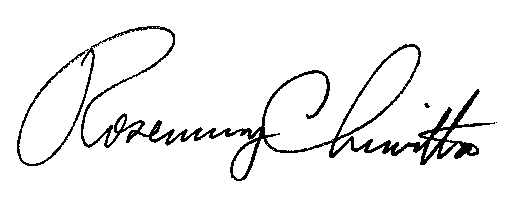 Rosemary ChiavettaSecretary(SEAL)ORDER ADOPTED:  October 7, 2021ORDER ENTERED:  October 7, 2021ATTACHMENT ASample Suspension SupplementSupp. No. ______ to_______ Pa. P.U.C. No. _____.(COMPANY NAME)_______________________________(TERRITORY SERVED BY COMPANY)The application of rates proposed in Tariff __________ Pa. P.U.C. No. ______ filed to become effective ___________________, is hereby suspended until _____________, at Docket No. ________________.  Presently effective rates contained in Tariff __________ Pa. P.U.C. No. ______ and supplements thereto, will continue in effect until otherwise amended.  Issued in compliance with Title 66 Pa. C.S. § 1308.Public Meeting held October 7, 2021Public Meeting held October 7, 2021Commissioners Present:Commissioners Present:Gladys Brown Dutrieuille, ChairmanJohn F. Coleman, Jr.Ralph V. YanoraGladys Brown Dutrieuille, ChairmanJohn F. Coleman, Jr.Ralph V. YanoraPennsylvania Public Utility Commissionv.Aqua Pennsylvania Wastewater, Inc.R-2021-3027386C-2021-3028467C-2021-3028511